  Truffes fraîche au miel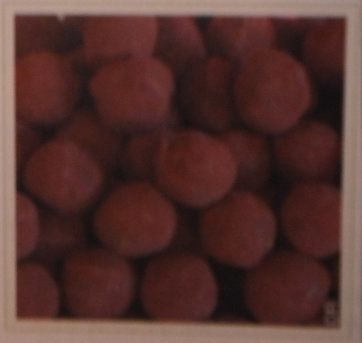 Ingrédient :160 gr de crème fraîche35 gr de miel d’acacia ou autreCacao en poudre pour les envelopper250 gr de chocolat noir à croquer 60% cacaoSolution :Faire chauffer la crème avec le miel à environ 70°C &puis verser &petit à &petit &sur le chocolat haché en mélangeant bien &pour créer un mélange homogène.Couler ensuite la ganache dans un plat et laisser reposer            2 heures au réfrigérateur.Former ensuite des petites boules à l’aide d’une cuillère à café. Vous roulerez ensuite ces petites boules dans du cacao en poudre.Laisser cristalliser pendant 1 heure au réfrigérateur et les &sortirPage 1 &sur 2 www.lamaisondelescargot.info1/2 à température ambiante avant la dégustation.Conserver au réfrigérateur 3 ou 4 jours maximum.Pour les personnes plus expérimentées, vous pouvez enrober les &petites boules de ganache dans une couverture de chocolat noir chauffée à 35°C.Puis rouler dans le cacao.Laisser cristalliser au frais pendant 1 heure.Vous &pouvez conserver ces truffes, une semaine à une température de 16°C. 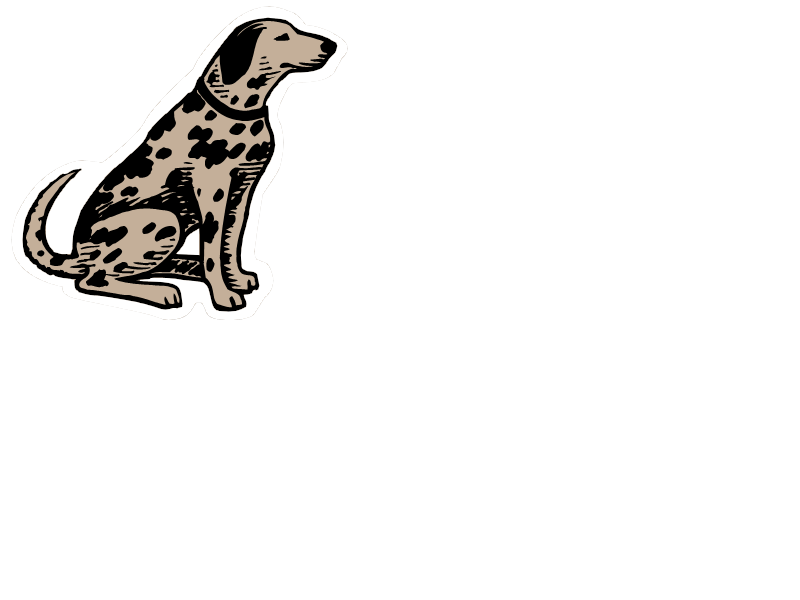 Page 2 &sur 2 www.lamaisondelescargot.info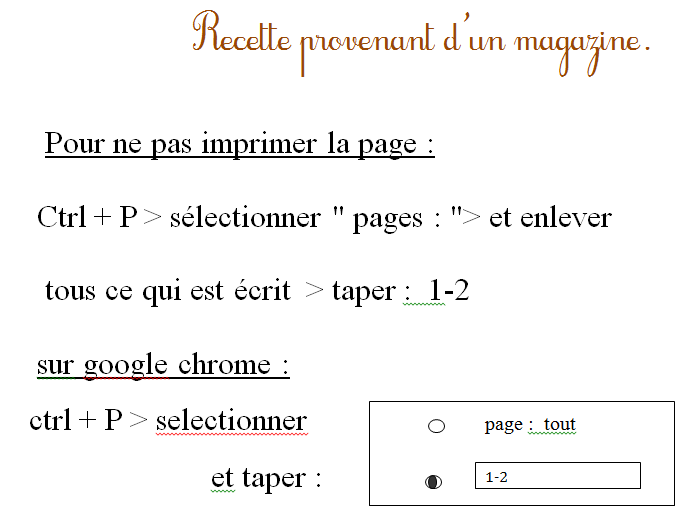 